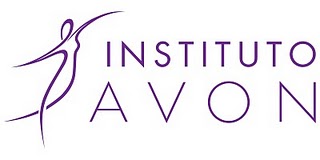 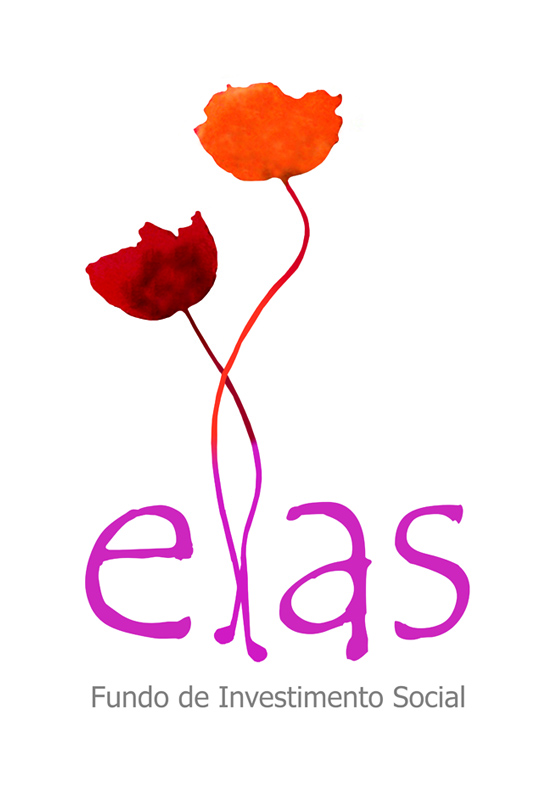 FORMULÁRIO PARA SOLICITAÇÃO DE APOIO A PROJETOSXIX CONCURSOCAPÍTULO I - DADOS GERAIS  (1 cópia)NOME DO PROJETO: CAPITULO II	- DADOS DA ORGANIZAÇÃO OU DO GRUPO  (1 cópia)Caracterização da Organização:Cooperativa______     Associação_______   ONG______   Grupo Informal(sem CNPJ)_______Outro (qual?)__________Realiza um serviço ou confecciona algum produto para a comunidade (ou para fora dela):____________________________________________________________________________________________________________________________________________________________Sua organização/grupo se considera feminista?(    ) Sim, somos uma organização/grupo feminista(    ) Não somos uma organização/grupo feministaEstrutura do Grupo ou Organização:    Coordenadora/Diretora/Secretária Executiva--------------Assembleia________                 Associadas ________           Conselho ________Funciona em Espaço:  Próprio ________            Alugado________        Emprestado_______COM QUAL OBJETIVO A ORGANIZAÇÃO OU O GRUPO FOI CRIADO? CONTE UM POUCO DA HISTÓRIA DO SEU GRUPO. (Se precisar anexe uma folha extra)QUEM TOMA AS DECISÕES NA ORGANIZAÇÃO OU NO GRUPO?  Há quanto tempo seu grupo/organização trabalha com a temática da violência doméstica?_______________________________________________________________________________________Enumere no quadro abaixo as atividades ou projetos dentro do tema proposto, ou que considerar mais importantes que o Grupo ou a Organização realizou nos últimos dois anos, começando pelas mais recentes (pode aumentar o espaço)  PARTICIPAM DE ALGUMA REDE (FORMAL OU INFORMAL) DE ORGANIZAÇÕES DE MULHERES? SE SIM, QUAL? DÊ A REFERÊNCIA DE PELO MENOS DUAS ORGANIZAÇÕES (NÃO PODE SER PESSOA FÍSICA)  QUE CONHEÇAM O TRABALHO DO GRUPO OU DA ORGANIZAÇÃO (NOME DE CONTATO, TELEFONES, E-MAIL). SITUAÇÃO FINANCEIRA DO GRUPO OU ORGANIZAÇÃO:O Fundo ELAS precisa conhecer melhor as necessidades de recursos econômicos dos grupos ou organizações de mulheres e como esses recursos são aplicados. Quais têm sido seus principais financiadores nos últimos dois anos? (assinale as opções)A)  ORGANIZAÇÕES INTERNACIONAIS:Fundos de Mulheres 		         Órgãos Multilaterais (ex: ONU Mulheres) 		22Fundações Privadas _____        Empresas ______    ONG’s_______                                                                 B)  ORGANIZAÇÕES NACIONAIS: ONG’s 	____        Empresas  __________     Fundações Privadas 	              Fundos _____                      Governos:    Municipal  		                  Estadual 		     Federal      		C) OUTROS:Venda de serviços ou produtos 		 Doadores Individuais (pessoas físicas) 		Eventos ou campanhas de arrecadações de recursos (Almoços, festas, rifas, sorteios) 		              LISTE AS PRINCIPAIS FONTES DE FINANCIAMENTO NO ANO ANTERIOR (NOME DA ENTIDADE E VALOR APROXIMADO):QUANTO EM TOTAL À ORGANIZAÇÃO OU O GRUPO GASTOU PARA SUAS ATIVIDADES NO ANO ANTERIOR (EM MÉDIA)? CAPÍTULO III - DADOS DO PROJETO (2 cópias)6. Que RESULTADOS concretos pensam conseguir com o apoio ao projeto? (Se precisar podem aumentar o espaço)1.2.3.10. CRONOGRAMA DE ATIVIDADES:  Obs. Se precisar podem aumentar as linhas para as atividades11. ORÇAMENTO:  Obs. Se precisar podem aumentar as linhas para os gastos com as atividades. No.                     (para uso interno do Fundo)NOME COMPLETO DA ORGANIZAÇÃO OU DO GRUPO:ENDEREÇO COMPLETO DA ORGANIZAÇÃO / GRUPO (OU DA RESPONSÁVEL PELO PROJETO): 	BAIRRO:				MUNICÍPIO:	        	              CEP: 	                            TELEFONE FIXO: (       )                                                                  FAX: (       )                                                                                                                          TELEFONE CELULAR: (       )                                                                  E-MAIL:                                                                                          SITE:NOME DA RESPONSÁVEL /COORDENADORA DO PROJETO:CARGO/ PAPEL DA COORDENADORA DO PROJETO NA ORGANIZAÇÃO/GRUPO: TELEFONE(S): 	                                                                                    E-MAIL:Ano em que o Grupo começou a atuar ou a Organização foi criada No. do CNPJ (se for o caso)Com quantas mulheres começou?Quantas mulheres participam atualmente?DATAATIVIDADES MAIS IMPORTANTES NOS ÚLTIMOS 2 ANOS1.1.2.2.3.3.1. NOME DO PROJETO: (o mesmo da parte I ) 2. DURAÇÃO DO PROJETO EM MESES (até 12 meses):3. ÁREA DO PROJETO:     NÃO À VIOLÊNCIA DOMÉSTICA        (assinale qual o foco do projeto de acordo com o edital)Mobilização social_______      Geração de Renda________       Comunicação, Campanhas_________Políticas públicas e controle social_________       Esporte__________           Arte e Cultura _________4. FAÇA UMA BREVE DESCRIÇÃO DO SEU PROJETO. Não deixe de mencionar aqui qual o objetivo do projeto e como pensam que o grupo ou organização pode se fortalecer com o projeto?  (Se precisar podem aumentar o espaço)5. ATIVIDADES A SEREM DESENVOLVIDAS ATRAVÉS DO APOIO AO PROJETO  (coloque quantas forem necessárias):1.2.3.4.5.    6.      7. BENEFICIÁRIAS / PÚBLCIO-ALVO (Seu projeto é voltado a algum grupo específico? Qual?):a. Nº de envolvidas(os) diretas(os)Mulheres:Adultas                         Jovens                     Meninas                         2                       TOTAL ___________Homens:Adultos                         Jovens                     Meninos _____________                        TOTAL ___________b. Envolvidas (os) indiretas (os)Família                       Amigas / os                     Comunidade                                   TOTAL             ______ 8. LOCAL ONDE O PROJETO VAI SER DESENVOLVIDO:Bairro: Município: Estado: 9. PARCERIAS DO PROJETO: Redes de Mulheres                           Outras Redes                         2ONG’s de Mulheres                           Outras ONG’s                         Outras Entidades                         2Empresas                                          Fundações Privadas                        2Governos: Municipal                         Estadual                                   Federal                       2 ATIVIDADESATIVIDADES010203040506070809101112Atividade a que se refere o gastoItemRecurso próprio ou de outros (R$)Recurso solicitado ao Fundo ELAS (R$)TOTAL(R$)TOTAL (R$)TOTAL (R$)